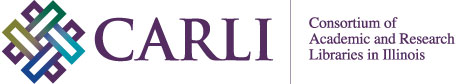 INVITES YOU TO OURFACULTY  WORKSHOPWednesday, February 23, 2022, 11:00 a.m. - 1:00 p.m.L E A R NBECOME FAMILIAR WITH OPEN TEXTBOOKS AND THE BENEFITS THEY CAN BRING TO STUDENT LEARNING,FACULTY PEDAGOGICAL PRACTICE, AND SOCIAL JUSTICE ON CAMPUS.E N G A G EEXPLORE A B OOK AND SHARE YOUR EX PERTISE BY WRITING
A REVIEW OF A N OPEN TEXTBOOKREGISTER  AT:https://www.carli.illinois.edu/carli-oer-faculty-workshop-supporting-academic-success-open-educational-resources-and-affordable-0 